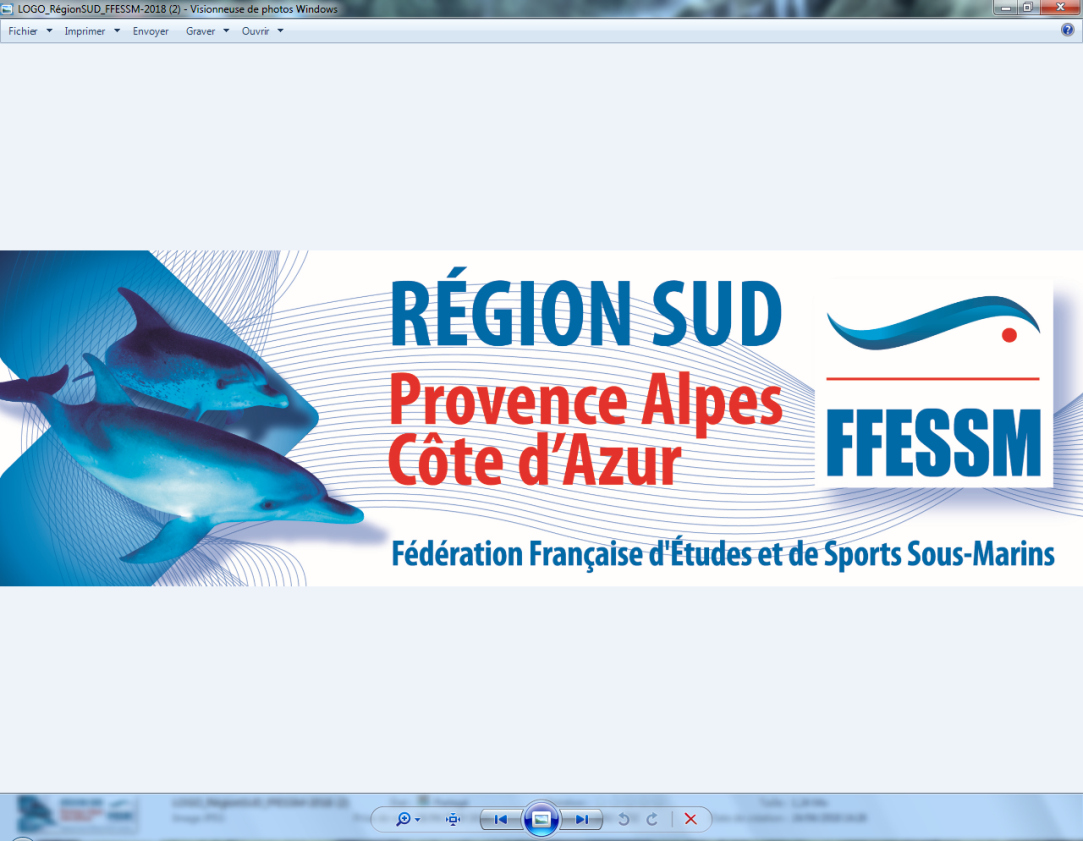 SPORT SANTE, nouveau stage module de formation pour moniteurs et entraineurs en région Sud Le Comité régional Sud FFESSM est pilote en ce domaine, un nouveau stage fin 2020  est prévu au siège régional du Comité 46 Bd Fenouil  13016 Marseille.Formation préalable J0 Documents en elearningStage présentiel J1 le samedi 19 décembre 2020 partie Sport Bien-ÊtreStage présentiel J2 J3 le week-end 16 et 17 janvier 2021 partie Sport sur OrdonnanceAttention : Limitation du nombre d'inscrits pour respect des distanciations sanitaires en salle lors des stages en présentiel. Inscription auprès de comite@ffessm-paca.fr  et renseignements si besoin auprès de fdimeglio@ffessm.frInscription au Stage Sport Santé, coût du stage de 3 jours (19/12/20  et 16-17/01/21) : 100 e (avec 3 repas de midi inclus). Paiement par chèque à l’ordre Comité PACA FFESSM, à adresser au 46 Bd Fenouil 13016 Marseille, avec ce bulletin :NOM :………………………………          PRENOM :……………………………N° Licence :……………………………(validité 2021)  Club ou Sca : ……………………………    Département : ……………  Région :………………………Activités subaquatiques (Plongée scaphandre, Apnée, Nage avec palmes…) …………………………………..Niveau de Cadre (Minimum 1er degré) : ……………………………………………………………..Niveau HandiSub si possible : …………… (Allègement de l’unité complémentaire pratique)En m’inscrivant, je reconnais sur l’honneur avoir mon RIFA de la discipline concernée et qu’il est réactualisé dans ses compétences depuis au moins 2 ans).Signature du stagiaire :